О внесении изменений Порядок принятия решения о применении к депутату, выборному должностному лицу местного самоуправления мер ответственности, указанных в части 5.4.1 статьи 35 Закона Чувашской Республики «Об организации местного самоуправления в Чувашской Республике»В целях приведения в соответствие Федеральным законам от 25 декабря 2008 года N 273-ФЗ «О противодействии коррупции», от 3 декабря 2012 года N 230-ФЗ «О контроле за соответствием расходов лиц, замещающих государственные должности, и иных лиц их доходам», от 7 мая 2013 года N 79-ФЗ «О запрете отдельным категориям лиц открывать и иметь счета (вклады), хранить наличные денежные средства и ценности в иностранных банках, расположенных за пределами территории Российской Федерации, владеть и (или) пользоваться иностранными финансовыми инструментами», «Порядка принятия решения о применении к депутату, выборному должностному лицу местного самоуправления мер ответственности, указанных в части 5.4.1 статьи 35 Закона Чувашской Республики «Об организации местного самоуправления в Чувашской Республике», утвержденного решением Мариинско-Посадского районного Собрания депутатов от 24 января 2020 года         № С-1/2, Мариинско-Посадское районное Собрание депутатов
р е ш и л о:1.  Внести в «Порядок принятия решения о применении к депутату, выборному должностному лицу местного самоуправления мер ответственности, указанных в части 5.4.1 статьи 35 Закона Чувашской Республики «Об организации местного самоуправления в Чувашской Республике» (далее - Порядок), утвержденного решением Мариинско-Посадского районного Собрания депутатов от 24 января 2020 года № С-1/2, следующие изменения:1.1. В пункте 3 Порядка слова «на основании поступивших результатов проверки, проведенной по решению Главы Чувашской Республики» заменить словами «на основании поступившего заявления Главы Чувашской Республики»;1.2. В пункте 6 Порядка слова «от общего числа депутатов» заменить словами «от установленного числа депутатов»;2.Настоящее решение вступает в силу со дня его официального опубликования в печатном средстве массовой информации "Посадский вестник»Глава Мариинско-Посадского района                                                            Н.П. НиколаевЧăваш  РеспубликинСĕнтĕрвăрри районĕндепутатсен ПухăвĕЙ Ы Ш Ă Н У                                   №Сĕнтĕрвăрри  хули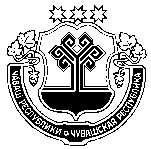 Чувашская  РеспубликаМариинско-Посадскоерайонное Собрание депутатовР Е Ш Е Н И Е 23.06.2020 № С-4/5г. Мариинский  Посад